REGOLAMENTO SULL’USO DEI CELLULARI A SCUOLA Consiglio di Istituto del 15/12/2023  Delibera n.39  Il Consiglio di Istituto nella seduta del   ha deliberato il seguente regolamento sull’uso dei    cellulari a scuola:L'uso del cellulare e di altri dispositivi elettronici e di intrattenimento (utilizzati per motivi non didattici ed autorizzati dal docente), quali walkman, mp3, ipod, ipad, notebook, fotocamera, videocamera, dispositivi smart indossabili, ecc., rappresenta un elemento di distrazione sia per chi lo usa che per i compagni e docenti, oltre che una grave mancanza di rispetto per il docente. Pertanto, il loro uso è categoricamente vietato durante le attività didattiche e in tutti i locali della scuola, nel rispetto di quanto sancito dal DPR n. 249/1998 (Statuto delle studentesse e degli studenti). La violazione di tale divieto configura un’infrazione disciplinare rispetto alla quale la scuola è tenuta ad applicare apposite sanzioni, come da tabella allegata parte integrante del presente regolamento.Il personale docente e ATA che hanno con sé i predetti dispositivi devono tenerli spenti e opportunamente custoditi e depositati nei borsoni, zaini, giacconi.Gli studenti che hanno con sé i predetti dispositivi devono depositarli secondo le indicazioni annualmente impartiti dal Dirigente scolastico.Il divieto di cui all'art. 1 si estende anche a tutto il personale della scuola (docenti e personale ATA). Per i docenti il divieto è limitato alle ore di lezione e/o di laboratorio a diretto contatto con gli studenti e ne viene comunque consentito l’uso solo nell’“aula Docenti” e nei corridoi. (escluse le ipotesi di attività in palestra, uscite didattiche)Durante le ore di lezione eventuali gravi ed urgenti esigenze di comunicazione tra gli studenti e le famiglie potranno essere soddisfatte ricorrendo ai telefoni fissi della Scuola; in alternativa, ed eccezionalmente, il docente potrà concedere l'autorizzazione all'uso del cellulare, previa richiesta formale da parte dello studente. Nel caso in cui lo studente sia sorpreso ad utilizzare il cellulare o un qualsiasi altro dispositivo durante una verifica, la stessa sarà ritirata e valutata gravemente insufficiente (attribuzione del punteggio minimo previsto per quella prova) e non dovranno essere previste prove di recupero.All’interno di tutti i locali della scuola, nelle sedi utilizzate per l’attività didattica come palestre e campi di gioco e durante le uscite didattiche e le gite di classe, sono vietate audio-video-riprese di ambienti e persone, salvo in caso di esplicita autorizzazione del docente responsabile.L’Istituto fa appello alla collaborazione delle famiglie, affinché gli studenti si rendano conto che l’uso dei cellulari durante le ore di lezione, oltre che arrecare disturbo allo svolgimento delle attività didattiche, può indurli alla distrazione e alla deconcentrazione. Per comunicare con gli studenti, le famiglie potranno sempre rivolgersi al centralino della scuola.(C.M. n° 362/1998 D.P.R. n° 249/1998, Direttiva Ministeriale 15.03.2007)TABELLA SANZIONI DISCIPLINARI USO DEI CELLULARI E ALTRI DISPOSITIVIIl Consiglio di Classe deciderà, nei vari casi, ulteriori provvedimenti sia per la valutazione della condotta che per eventuali sospensioni.Nel caso di riprese, fotografie o registrazioni non autorizzate e diffuse su qualsiasi mezzo di comunicazione si potrà procedere all’adozione di specifici provvedimenti disciplinari e alla denuncia agli organi di Polizia.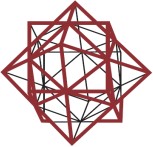 LICEO SCIENTIFICO E DELLE SCIENZE UMANE "LAURANA – BALDI”Via L.Pacioli , 24 61029 URBINO (PU)Tel. 0722/4430 Fax 0722/322860 C.F.: 82005470412E-mail: psps050002@istruzione.it - Pec: psps050002@pec.istruzione.itSito web: http://www.liceolaurana.edu.it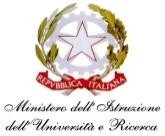 Mancanza disciplinareFrequenzaSanzione disciplinare sempre da verbalizzareOrgano competen teLo studente ha il cellulare in mano o sul bancoLo studente ha il cellulare in mano o sul banco1° voltaAi trasgressori verrà requisitol’oggetto impropriamente utilizzato, restituito al termine delle lezioni.DocenteLo studente ha il cellulare in mano o sul banco2° voltaNota sul registro di classe. controfirmata dal Dirigente Scolastico. Ai trasgressori verrà requisito l’oggetto impropriamente utilizzato, consegnato al Dirigente, restituito al termine dellelezioni.Docente.Lo studente ha il cellulare in mano o sul bancoUso reiteratoAi trasgressori verrà requisito l’oggetto impropriamente utilizzato, consegnato al Dirigente, restituito al termine delle lezioni Convocazione della Famiglia. Adozione di provvedimenti disciplinari.Consiglio di classeLo studente parla al cellulare all’interno dell’aula1° voltaNota sul registro di classe, controfirmata dal Dirigente Scolastico. Ai trasgressori verrà requisito l’oggetto impropriamente utilizzato, consegnato al Dirigente, restituito al termine dellelezioni.Docente.2° voltaAi trasgressori verrà requisito l’oggetto impropriamente utilizzato, consegnato al Dirigente, restituito al termine delle lezioniConvocazione della Famiglia. Adozione di provvedimenti disciplinari.Consiglio di classeLo studente usa il cellularedurante una verifica scrittaRitiro della verifica e valutazione gravemente insufficiente della stessa. Adozione di provvedimenti disciplinari. Ai trasgressori verrà requisito l’oggetto impropriamente utilizzato, consegnato al Dirigente, restituito al termine dellelezioni.*Docente*Consiglio di ClasseLo studente usa il cellulare o altri dispositivi elettronici allo scopo di acquisire dati personali (immagini, suoni,filmati)Nota sul registro di classe. controfirmata dal Dirigente Scolastico. Adozione di provvedimenti disciplinari ed eventuale denuncia agli organi di Polizia. Ai trasgressori verrà requisito l’oggetto impropriamente utilizzato, consegnato al Dirigente, restituito altermine delle lezioni.Consiglio di classe Consiglio di Istituto